Załącznik nr 1 do SWZ   OŚWIADCZENIA:zamówienie zostanie zrealizowane w terminach określonych w SWZ oraz zgodnie ze złożoną ofertą;w cenie naszej oferty zostały uwzględnione wszystkie koszty wykonania zamówienia;zapoznaliśmy się ze SWZ oraz wzorem umowy i nie wnosimy do nich zastrzeżeń oraz przyjmujemy warunki w nich zawarte;uważamy się za związanych niniejszą ofertą na okres 90 dni licząc od dnia otwarcia ofert (włącznie z tym dniem), tj. do dnia wskazanego w SWZ (rozdział III, podrozdział 3);akceptujemy, iż zapłata za zrealizowanie zamówienia następować będzie na zasadach opisanych we wzorze umowyuzyskaliśmy konieczne informacje i wyjaśnienia niezbędne do przygotowania oferty,proponowany przez nas przedmiot zamówienia jest zgodny z oczekiwaniami ZamawiającegoZOBOWIĄZANIA W PRZYPADKU PRZYZNANIA ZAMÓWIENIA:zobowiązujemy się do zawarcia umowy w miejscu i terminie wyznaczonym przez Zamawiającego;osobą upoważnioną do podpisywania umowy jest (imię, nazwisko i funkcja):osobą odpowiedzialną za realizację umowy jest:          e-mail, telefon:Oświadczamy, że oferta: zawiera / nie zawiera (niepotrzebne usunąć) informacje, które stanowią TAJEMNICĘ PRZEDSIĘBIORSTWA w rozumieniu przepisów o zwalczaniu nieuczciwej konkurencjiPODWYKONAWCY:Podwykonawcom zamierzam powierzyć poniższe części zamówienia, (należy podać również dane proponowanych podwykonawców):WIELKOŚĆ PRZEDSIĘBIORSTWA: mikroprzedsiębiorstwo / małe przedsiębiorstwo / średnie przedsiębiorstwo / jednoosobowa działalność gospodarcza / osoba fizyczna nieprowadząca działalności gospodarczej / inny rodzaj (niepotrzebne usunąć) Oświadczam, że wypełniłem obowiązki informacyjne przewidziane w art. 13 lub art. 14 RODO1) wobec osób fizycznych, od których dane osobowe bezpośrednio lub pośrednio pozyskałem w celu ubiegania się o udzielenie zamówienia publicznego w niniejszym postępowaniu.*1) rozporządzenie Parlamentu Europejskiego i Rady (UE) 2016/679 z dnia 27 kwietnia 2016 r. w sprawie ochrony osób fizycznych w związku z przetwarzaniem danych osobowych i w sprawie swobodnego przepływu takich danych oraz uchylenia dyrektywy 95/46/WE (ogólne rozporządzenie o ochronie danych) (Dz. Urz. UE L 119 z 04.05.2016, str. 1). * W przypadku gdy wykonawca nie przekazuje danych osobowych innych niż bezpośrednio jego dotyczących lub zachodzi wyłączenie stosowania obowiązku informacyjnego, stosownie do art. 13 ust. 4 lub art. 14 ust. 5 RODO treści oświadczenia wykonawca nie składa (usunięcie treści oświadczenia np. przez jego wykreślenie).Oświadczamy, że wybór naszej oferty: □ będzie prowadził do powstania u Zamawiającego obowiązku podatkowego zgodnie z przepisami o podatku od towarów i usług, w zakresie …………………………………………………………….(należy wskazać nazwę (rodzaj) towaru lub usługi, których dostawa lub świadczenie będzie prowadzić do powstania takiego obowiązku podatkowego), o wartości ……………………………………..zł netto (należy wskazać wartość tego towaru lub usługi bez kwoty podatku).□ nie będzie prowadził do powstania u Zamawiającego obowiązku podatkowego zgodnie z przepisami o podatku od towarów i usługWadium w wysokości ________________ PLN, zostało wniesione w dniu:                          , w formie:prosimy o zwrot wadium (wniesionego w pieniądzu), na następujący rachunek:Dokument należy podpisać podpisem elektronicznym: kwalifikowanym.Uwaga! Nanoszenie jakichkolwiek zmian w treści dokumentu po opatrzeniu w.w. podpisem może skutkować naruszeniem integralności podpisu, a w konsekwencji skutkować odrzuceniem oferty.Załącznik nr 2 do SWZ OPIS PRZEDMIOTU ZAMÓWIENIAOPIS I WYMAGANIA DOTYCZĄCE PRZEDMIOTU ZAMÓWIENIA: Przedmiotem zamówienia  jest świadczenie usługi: transport osób dializowanych do Stacji Dializ Zamawiającego (ul. Rydygiera 1 w Pile) w taki sposób aby bezwzględnie zapewnić dowóz każdego pacjenta na wyznaczoną godzinę do stacji dializ z miejsca zamieszkania (spod drzwi mieszkania) a po wykonanym zabiegu odwieźć go z powrotem na miejsce jeżeli zaistnieje taka potrzeba zapewniając pomoc przy dojściu do pojazdu i stacji oraz we  wsiadaniu i wysiadaniu, a także odprowadzenie pacjenta do drzwi mieszkania.W przypadku konieczności Wykonawca zobowiązuje się do podstawienia pojazdu posiadającego miejsce dla pacjenta transportowanego w pozycji leżącej w ciągu nie dłużej niż 24 godziny od momentu zgłoszenia przez Zamawiającego takiej potrzeby. Wykonawca zapewni w takich przypadkach oprócz kierowcy obecność drugiej osoby do pomocy.Świadczenie usług transportowych odbywać się będzie na podstawie harmonogramu dializ z wykazem adresów pacjentów dializowanych oraz terminami zabiegów. Zawarty w załączniku wykaz, aktualny na dzień zawarcia Umowy będzie na bieżąco aktualizowany w formie pisemnej zgodnie z faktycznymi potrzebami szpitala.W sytuacjach szczególnych Zamawiający zastrzega sobie możliwość  zlecenia dodatkowej do wykonania usługi transportu po uprzednim uzgodnieniu z wyprzedzeniem 4 godzin. Zgodnie z ustaloną w umowie stawką za km.Harmonogram dializ ustalany jest przez:a)	Kierownik Oddziału Nefrologii i Chorób Wewnętrznych b)	Pielęgniarkę Oddziałową Oddziału Nefrologii i Chorób Wewnętrznych Maksymalna ilość pacjentów do przewozu na dializy może wzrosnąć do 102, tj. 17 osób na jedną zmianę.Wykaz adresów pacjentów dializowanych oraz stałe terminy (dni tygodnia i godziny) ich zabiegów dializacyjnych zawiera załącznik nr 2a do SWZ.Zabiegi dializacyjne trwają od poniedziałku do soboty i są rozłożone na trzy zmiany, które zaczynają się o następujących godzinach:I zmiana godzina 7:00;II zmiana godzina 13:00;III zmiana godzina 19:00.Każdy pacjent jest dializowany od 2 do 4 razy w tygodniu. Średni czas trwania zabiegu wynosi około 4,5 godziny.Liczba pacjentów dializowanych objętych usługą transportu może ulec zmianie w trakcie świadczenia usługi.W trakcie świadczenia usługi nie może dojść do sytuacji, iż pacjent nie zostanie dowieziony na zabieg w terminie dla niego określonym. Wykonawca usługi musi zapewnić w ramach usługi, w każdych warunkach dowóz pacjenta do Stacji Dializ na własny koszt. Wykonawca zapewnia Zamawiającemu pełną ciągłość świadczonych usług niezależnie od istniejących okoliczności i warunków wynikających z przyczyn technicznych (awarie, przeglądy).Zamawiający wymaga możliwości nawiązywania łączności z osobą koordynującą pracę wykonujących przewozy i bezpośrednio wykonującymi przewozy przez 24 godziny na dobę we wszystkie dni tygodnia, w tym niedziele, święta i dni ustawowo wolne od pracy.W czasie transportu Wykonawca ponosi odpowiedzialność za chorych transportowanych.Osoby dializowane mogą być dowiezione nie wcześniej niż 30 minut przed planowanym zabiegiem i odwiezione nie później niż godzinę po zakończonej dializie. Wykonawca zobowiązany jest do bieżącego aktualizowania wykazu wszystkich kierowców oraz pojazdów. Nowe pojazdy muszą być zgodne ze wszystkimi postanowieniami SWZ. W przypadku awarii pojazdu Wykonawca zobowiązuje się do powiadomienia niezwłocznie o tym fakcie Zamawiającego i podstawienia pojazdu zastępczego o identycznym lub lepszym standardzie i wyposażeniu.Pracownicy świadczący Usługi zobowiązani są do stosowania się do obowiązujących u Zamawiającego przepisów wewnętrznych, w zakresie niezbędnym do realizacji Umowy;Ponadto Wykonawca zobowiązuje się do:przewożenia Pacjentów w dniach i godzinach wskazanych w Harmonogramie. Harmonogramy mogą być wykorzystywane wyłącznie w celu wykonywania usługi, i nie mogą być w żadnej formie udostępniane osobom do tego nieupoważnionym,wykonania przewozów możliwie najkrótszą trasą przejazdu.  Jeżeli z przyczyn niezależnych od Wykonawcy przejazd będzie musiał być zrealizowany po trasie innej niż najkrótsza Wykonawca zobowiązany jest do odnotowania tego faktu w formie notatki służbowej, w której Wykonawca usługi poinformuje Zamawiającego o przyczynie wykonania przewozu po trasie innej niż najkrótsza;przewozu w ramach danej usługi wyłącznie pacjentów Szpitala Specjalistycznego  w Pile;bieżącego dbania o czystość samochodu, kulturalnej obsługi pacjenta;przystosowania i odpowiedniego dobrania środka transportu do stanu zdrowia i potrzeb pacjenta, w sposób umożliwiający komfort podróży;poddania się czynnościom kontrolnym przedstawicieli Szpitala zmierzającym do ustalenia prawidłowości realizacji umowy (np. kontrola ilości przejechanych kilometrów, wyposażenia oraz czystości pojazdu), oraz usunięcie ewentualnych nieprawidłowości  w umówionym terminierealizowanie zaleceń pokontrolnych wydanych przez upoważnionego pracownika Szpitala we wskazanym przez niego terminie,parkowania dyżurujących pojazdów w miejscu uzgodnionym i wskazanym przez Zamawiającego.Ponadto wszyscy kierowcy, którzy będą uczestniczyć w wykonaniu zamówienia winni posiadać   uprawnienia, których obowiązek posiadania nakłada ustawa Prawo o ruchu  drogowym – prawo jazdy min. kat. B, a także aktualne zaświadczenie o dopuszczeniu do wykonywania zawodu kierowcy wydane przez uprawnionego lekarza oraz przeszkolenie w zakresie BHP, ppoż. i udzielania  pierwszej pomocy.Płatność przelewem po wykonaniu usługi na podstawie  faktury oraz załączonego do niej miesięcznego zestawienia  wykonanych usług  transportowych z  wyszczególnieniem  przejechanych tras, wystawionej raz w miesiącu  w  terminie  do  10 dnia  każdego miesiąca za miesiąc  ubiegły.WYMAGANIA DOTYCZĄCE TABORU POJAZDÓW:Wykonawca wykaże, że posiada  minimum cztery samochody  do dyspozycji Zamawiającego, które zrealizują plan przewozu pacjentów, w tym  co najmniej dwa z nich do przewozu  8 osób + kierowca  oraz dwa do przewozu 6 osób + kierowca, z których co najmniej dwa umożliwiające przewóz osób na  wózkach  inwalidzkich. Wykonawca spełnia również przesłanki określone w art. 68 ust.3 ustawy z 11. Stycznia 2018 r.  o elektromobilności i paliwach alternatywnych (Dz.U.2022.1083 ze zm.) tj. udział pojazdów elektrycznych lub pojazdów napędzanych gazem ziemnym we flocie pojazdów samochodowych Wykonawcy w rozumieniu art. 2 pkt 33 ustawy z dnia 20 czerwca 1997r. Prawo o ruchu drogowym oraz używanych przy realizacji przedmiotu zamówienia – w ilości 1 samochód. Pojazdy winny posiada aktualne obowiązkowe ubezpieczenie odpowiedzialności cywilnej  oraz następstw nieszczęśliwych wypadków.Pojazdy, którymi świadczone będą usługi na rzecz Zamawiającego muszą spełniać wymogi stawiane dla świadczenia usług transportu i odpowiadają standardom wyposażenia i warunkom technicznym określonym w odrębnych przepisach.W pojazdach znajdować się powinny torby z materiałami opatrunkowymi. Samochody powinny być dopuszczone do ruchu w rozumieniu przepisów Prawo o ruchu drogowym.Samochody powinny być wyposażone w klimatyzację, ABS, fotele z zagłówkami, w pasy bezpieczeństwa, stopnie boczne (w pojazdach o podwyższonej wysokości), Samochody powinny być oznakowane, wyposażone i zarejestrowane zgodnie z obowiązującymi przepisami prawa. Pojazdy wykorzystane do transportu pacjentów muszą posiadać aktualne badania techniczne, możliwość skutecznego ogrzewania/ochładzania całej przestrzeni pasażerskiej oraz mieć obowiązujący dla danego pojazdu pakiet ubezpieczeń oraz wszelkie pozwolenia stawiane przez obowiązujące przepisy prawne.Wykonawca w przypadku konieczności zobowiązuje się do podstawienia pojazdu posiadającego miejsce dla osoby transportowanej w pozycji leżącej w ciągu nie dłużej niż 24 godziny od momentu zgłoszenia przez Zamawiającego takiej potrzeby. Wykonawca zapewni w takich przypadkach również oprócz kierowcy obecność drugiej osoby do pomocy.Wykonawca zobowiązuje się wyposażyć wszystkie pojazdy w środki łączności pozwalające na zabezpieczenie łączności w obszarze działania i poza nim. Koszty użytkowania, napraw i eksploatacji środków łączności w całym okresie trwania umowy obciążają Wykonawcę.Wykonawca odpowiada za pełną sprawność techniczną i stan higieniczno-sanitarny pojazdów oraz ponosi odpowiedzialność za szkody wyrządzone przez jego przedstawiciela podczas wykonywania przedmiotu UmowyZamawiający zastrzega sobie prawo do wezwania Wykonawcy przed podpisaniem umowy do okazania pojazdów w siedzibie Zamawiającego w celu sprawdzenia ich wyposażenia.Wykonawca zobowiązuje się do udokumentowania przewozów wg zasad ustalonych przez Zamawiającego.Wykonawca pokrywa bieżące koszty wynikające z realizacji umowyRozliczenie następuje na podstawie zleceń przewozu wystawianych przez Zamawiającego. Wykonawca do zleceń przewozu dołączy kartę drogową, która będzie odzwierciedleniem harmonogramu dializ. Ze strony Zamawiającego za wystawianie zleceń odpowiedzialni są pracownicy Stacji Dializ w Pile.Zamawiający przekazuje zapłatę za wykonane usługi na podstawie zestawienia przewozów wykonanych w miesiącu poprzedzającym wystawienie faktury wraz ze zleceniami stanowiącymi podstawę rozliczenia. Zestawienie przewozów Wykonawca przekazuje Zamawiającemu w formie pisemnej i elektronicznej.Nazwiska oraz dokładne adresy pacjentów zostaną udostępnione Wykonawcy usługi po podpisaniu umowy na wykonanie usługi transportu pacjentów dializowanych.Kierowcy obsługujący pojazdy muszą posiadać zaświadczenie o przeszkoleniu w zakresie pierwszej pomocy medycznej i zobowiązani są do jej udzielenia osobom przewożonym w przypadku zaistnienia takiej potrzeby. Szacunkowa ilość kilometrów przejazdu w skali 1 miesiąca to ok. 32.000 km.Ze względu na charakter wykonywanych usług Zamawiający ustala jedynie szacunkowy zakres wykonywanej usługi na podstawie aktualnie realizowanego harmonogramu.Załącznik nr 2a do SWZ 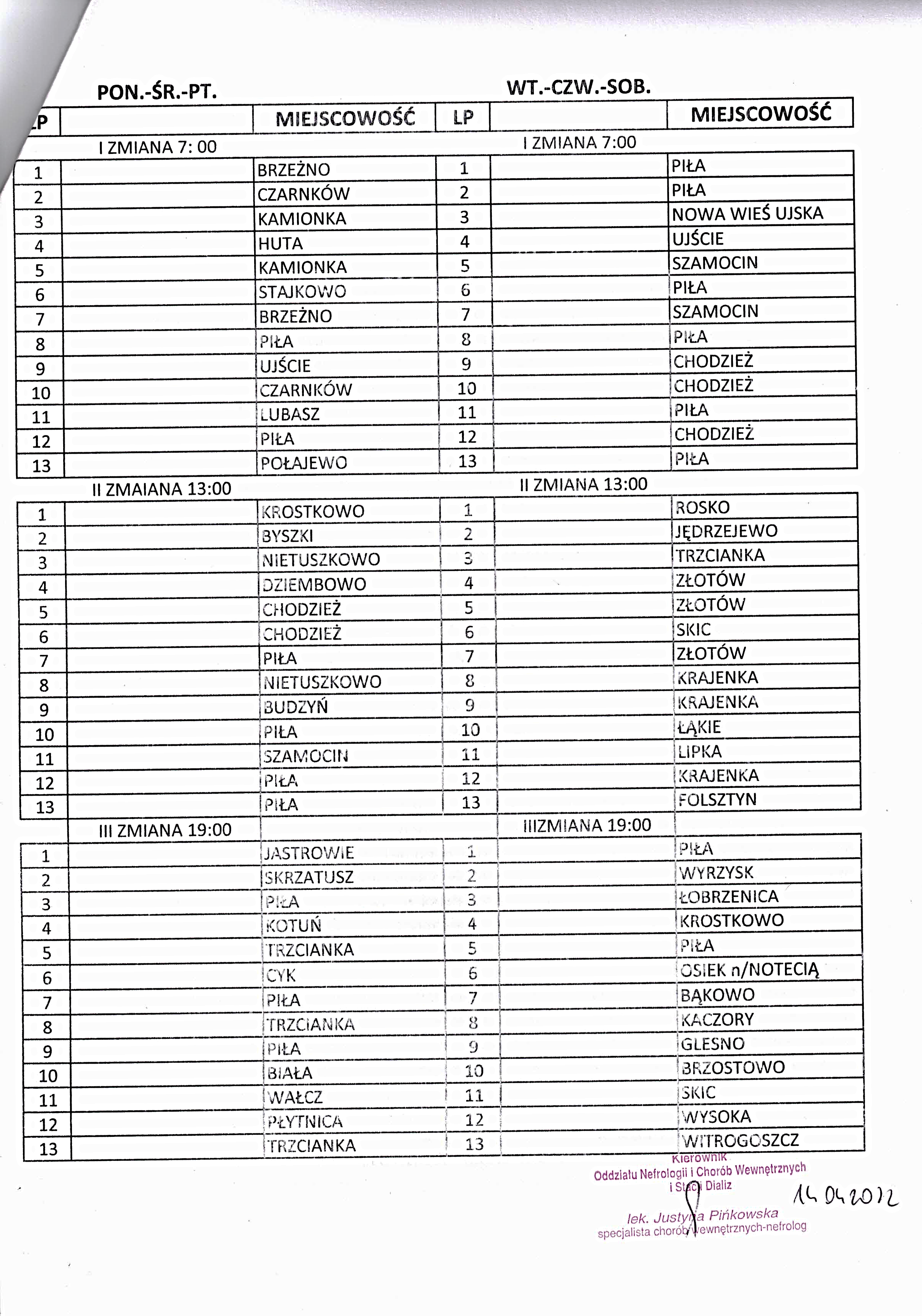 Załącznik nr 3 do SWZOŚWIADCZENIA WYKONAWCYDOTYCZĄCE PRZESŁANEK WYKLUCZENIA Z POSTĘPOWANIAORAZ SPEŁNIANIA WARUNKÓW UDZIAŁU W POSTĘPOWANIUskładane na podstawie art. 125 ust. 1 ustawy Prawo Zamówień PublicznychOŚWIADCZENIE SKŁADANE NA FORMULARZU JEDNOLITEGO EUROPEJSKIEGO DOKUMENTU ZAMÓWIENIA, W FORMIE OPISANEJ W ROZDZIALE II podrozdziale 8 pkt 2 ppkt a SWZDOKUMENT ESPD DO POBRANIA W ODRĘBNYM PLIKU  (Dokumenty należy podpisać podpisem kwalifikowanym.)Załącznik nr 4 do SWZ Umowa - ProjektUMOWA nr ……/2022/ZPzawarta w Pile w dniu  .... …… …… roku pomiędzy:Szpitalem Specjalistycznym w Pile im. Stanisława Staszica64-920 Piła, ul. Rydygiera 1wpisanym do Krajowego Rejestru Sądowego KRS 0000008246 - Sąd Rejonowy Nowe Miasto i Wilda w Poznaniu, IX Wydział Gospodarczy Krajowego Rejestru SądowegoREGON: 001261820 		NIP: 764-20-88-098który reprezentuje:…………………………………………………zwanym dalej „Zamawiającym”a………………………………………………………wpisanym do Krajowego Rejestru Sądowego KRS …….. – Sąd Rejonowy w ………, ….. Wydziału Gospodarczego Krajowego Rejestru Sądowego, REGON: .............................. 		NIP: ..............................który reprezentuje:………………………………………………………wpisanym do rejestru osób fizycznych prowadzących działalność gospodarczą Centralnej Ewidencji i Informacji o Działalności Gospodarczej Rzeczypospolitej Polskiej (CEIDG)REGON: .............................. 		NIP: ..............................który reprezentuje:………………………………………………………zwanym dalej „Wykonawcą”, którego oferta została przyjęta w trybie przetargu nieograniczonego pod hasłem „TRANSPORT PACJENTÓW DIALIZOWANYCH” (nr sprawy: FZP.III-241/42/22), przeprowadzonego zgodnie z ustawą z 11 września 2019 r. - Prawo zamówień publicznych (t.j. Dz. U. 2021 poz. 1129 ze zm.) o następującej treści: 1Zamawiający zleca, a Wykonawca przyjmuje do realizacji usługę transportu osób dializowanych w Stacji Dializ Zamawiającego na zasadach zawartych w niniejszej umowie, w SWZ dot. niniejszego przedmiotu umowy, a także w złożonej ofercie Wykonawcy.Wykonawca zobowiązuje się do świadczenia usługi w taki sposób, aby bezwzględnie zapewnić dowóz każdego pacjenta na wyznaczoną godzinę, a po wykonanym zabiegu odwieźć go do jego miejsca zamieszkania a także zapewnić pomoc osobom dializowanym w czynności związanych z transportem w szczególności: odbiór pacjenta bezpośrednio z domu (spod drzwi mieszkania), pomoc przy dojściu do pojazdu, pomoc przy wsiadaniu i wysiadaniu z pojazdu, jak również pomoc przy dojściu do i ze stacji dializ w budynku Szpitala, a także odprowadzenie pacjenta do drzwi mieszkania, jeżeli zaistnieje taka potrzeba.Podane ilości świadczeń przewozowych są szacunkowe. Zamawiający zastrzega sobie zamówienie jedynie ilości transportowych zgodnych z faktycznymi potrzebami Szpitala. Aktualny na dzień zawarcia umowy wykaz adresów pacjentów dializowanych oraz terminy zabiegów zawarte są w Załączniku nr 1 do niniejszej umowy. Zmiana wykazu adresów pacjentów dializowanych oraz terminów zabiegu wymaga formy pisemnej i nie stanowi zmiany umowy.Maksymalna ilość pacjentów do przewozu na dializy może wzrosnąć do 102 tj. 17 osób na jedną zmianę. 2Wykonawca zobowiązuje się do podstawienia do dyspozycji Zamawiającego nie mniej niż … samochody (kryterium oceniane), które zrealizują plan przewozu pacjentów, w tym  co najmniej dwa z nich do przewozu  8 osób + kierowca  oraz dwa do przewozu 6 osób + kierowca, z których co najmniej dwa umożliwiające przewóz osób na wózkach inwalidzkich. Wykonawca spełnia również przesłanki określone w art. 68 ust.3 ustawy z 11. Stycznia 2018 r.  o elektromobilności i paliwach alternatywnych (Dz.U.2022.1083 ze zm.) tj. udział pojazdów elektrycznych lub pojazdów napędzanych gazem ziemnym we flocie pojazdów samochodowych Wykonawcy w rozumieniu art. 2 pkt 33 ustawy z dnia 20 czerwca 1997r. Prawo o ruchu drogowym oraz używanych przy realizacji przedmiotu zamówienia – w ilości 1 samochód. Wykonawca w przypadku konieczności zobowiązuje się do podstawienia pojazdu posiadającego miejsce dla osoby transportowanej w pozycji leżącej w ciągu nie dłużej niż 24 godziny od momentu zgłoszenia przez Zamawiającego takiej potrzeby. Wykonawca zapewni w takich przypadkach również oprócz kierowcy obecność drugiej osoby do pomocy.Wykonawca zobowiązany jest do bieżącego aktualizowania wykazu wszystkich pojazdów. Nowe zaoferowane pojazdy muszą być o identycznym lub lepszym standardzie i wyposażeniu.W przypadku awarii pojazdu Wykonawca zobowiązuje się do powiadomienia niezwłocznie o tym fakcie Zamawiającego i podstawienia pojazdu zastępczego o identycznym lub lepszym standardzie i wyposażeniu. 3Wykonawca zapewnia Zamawiającemu pełną ciągłość świadczonych usług niezależnie od istniejących okoliczności i warunków jak również wynikających z przyczyn technicznych dot. pojazdów (obsługa techniczna i awarie) pod rygorem określonym w § 13 ust. 3 i 4 niniejszej umowy.W przypadku niespełnienia zobowiązania, o którym mowa w ust. 1 Zamawiający ma prawo do zorganizowania transportu pacjentom we własnym zakresie, obciążając za tę usługę Wykonawcę kwotą w wysokości rzeczywiście poniesionych kosztów. 4W sytuacjach szczególnych Zamawiający zastrzega sobie możliwość dodatkowego zlecenia do wykonania usługi transportu po uprzednim uzgodnieniu, z wyprzedzeniem 4 godzin. Opłaty za wykonanie dodatkowego zlecenia będą wynikać ze stawki za 1 km, jaką zaoferował Wykonawca. 5Wykonawca zobowiązuje się wyposażyć wszystkie pojazdy w środki łączności pozwalającej na zabezpieczenie łączności w obszarze działania i poza nim. Koszty użytkowania, napraw i eksploatacji środków łączności w całym okresie trwania umowy obciążają Wykonawcę. 6Wykonawca oświadcza, że pojazdy, którymi świadczone będą usługi na rzecz Zamawiającego, spełniają wymogi stawiane dla świadczenia usług transportu.Wykonawca zobowiązuje się poddać kontroli Narodowego Funduszu Zdrowia na zasadach określonych w ustawie z dnia 27 sierpnia 2004 r. o świadczeniach opieki zdrowotnej finansowanych ze środków publicznych w zakresie wynikającym z umowy zawartej przez Zamawiającego z Wielkopolskim Oddziałem Wojewódzkim Narodowego Funduszu Zdrowia.W przypadku pojawienia się wymogów stawianych przez NFZ Zamawiającemu dotyczących informacji o Wykonawcach świadczących usługi na rzecz Zamawiającego, Wykonawca na wniosek Zamawiającego zobowiązany będzie dostosować się do tych wymogów i udostępnić niezbędne dane. 7Wykonawca odpowiada za pełną sprawność techniczną i stan higieniczno - sanitarny pojazdów oraz ponosi odpowiedzialność za szkody wyrządzone przez jego przedstawiciela podczas wykonywania przedmiotu umowy.Wykonawca oświadcza, że jest ubezpieczony od odpowiedzialności cywilnej w zakresie prowadzonej działalności. Ponadto Wykonawca zobowiązuje się do:przewożenia Pacjentów w dniach i godzinach wskazanych w Harmonogramie. Harmonogramy mogą być wykorzystywane wyłącznie w celu wykonywania usługi, i nie mogą być w żadnej formie udostępniane osobom do tego nieupoważnionym,wykonywania przewozów możliwie najkrótszą trasą przejazdu. Jeżeli z przyczyn niezależnych od Wykonawcy przejazd będzie musiał być zrealizowany po trasie innej niż najkrótsza, Wykonawca zobowiązany jest do odnotowania tego faktu w formie notatki służbowej, w której Wykonawca usługi poinformuje Zamawiającego o przyczynie wykonania przewozu po trasie innej niż najkrótsza,przewozu, w ramach danej usługi, wyłącznie pacjentów Szpitala Specjalistycznego w Pile.  bieżącego dbania o czystość samochodu,kulturalnej obsługi pacjentów, przystosowania i odpowiedniego dobrania środka transportu do stanu zdrowia i potrzeb przewożonego pacjenta, w sposób umożliwiający komfort podróży.poddawania się czynnościom kontrolnym przedstawicieli Szpitala zmierzającym do ustalenia prawidłowości realizacji umowy (np. kontrola: deklarowanej ilości przejechanych kilometrów, wyposażenia oraz czystość pojazdów);realizowanie zaleceń pokontrolnych wydanych przez upoważnionego pracownika Szpitala we wskazanym przez niego terminie,parkowania dyżurujących pojazdów w miejscu wskazanym przez Zamawiającego. 8Świadczenie usług transportowych odbywać się będzie na podstawie aktualnego Harmonogramu Dializ.Harmonogram Dializ będzie na bieżąco aktualizowany zgodnie z faktycznymi potrzebami Szpitala. Za harmonogram dializ ze strony Szpitala jest odpowiedzialny: Kierownik Oddziału Nefrologii i Chorób Wewnętrznych;Oddziałowa Oddziału Nefrologii i Chorób Wewnętrznych.W celu sprawdzenia poprawności wystawienia karty drogowej ze Strony Szpitala jest odpowiedzialny: Inspektor ds. transportu.Zmiana osób odpowiedzialnych ze strony Szpitala wymaga formy pisemnej i nie stanowi zmiany umowy. 9Kierowca Wykonawcy zobowiązany jest stosować się do poleceń kierownika zespołu, w skład, którego został włączony.Kierowca Wykonawcy winien w trakcie dyżuru używać schludnego ubioru. 10Dyżurujące pojazdy parkują w miejscu uzgodnionym i wskazanym przez Zamawiającego, zgodnym z przepisami obowiązującymi w tym zakresie, umożliwiającym szybką realizację potrzeb transportowych. Miejscem postojowym dla samochodów jest parking znajdujący się pod podjazdem do Szpitalnego Oddziału Ratunkowego.Zamawiający nie będzie ponosił kosztów związanych z zapewnieniem odpowiednich warunków socjalno - bytowych pracownikom Wykonawcy. 11Za wykonanie usługi Wykonawca obciążać będzie Zamawiającego fakturą VAT wg następujących stawek:Wynagrodzenie za 1 km wynosi:netto: ...................... (słownie: .........................) + podatek VAT: .................brutto: .......................(słownie: .........................)b) Wynagrodzenie za wykonanie zamówienia rocznego wynosi:netto: ...................... (słownie: .........................) + podatek VAT: .................brutto: .......................(słownie: .........................)c) Wynagrodzenie za wykonanie całego przedmiotu zamówienia (36 miesięcy) wynosi:netto: ...................... (słownie: .........................) + podatek VAT: .................brutto: .......................(słownie: .........................)Podane wynagrodzenie obejmuje wszystkie składniki kosztów Wykonawcy: (1km, 1 roboczogodzina, postój, cena paliwa i inne).Wykonawca za wykonane usługi wystawi fakturę VAT raz w miesiącu w terminie do 10 dnia każdego miesiąca za miesiąc ubiegły.Faktura będzie płatna przelewem w terminie 60 dni od dnia  otrzymania prawidłowo wystawionej faktury przez Wykonawcę.Dopuszcza się zmianę wysokości wynagrodzenia należnego Wykonawcy, jeśli zmianie ulegną:a) stawki podatku VAT;b) wysokość minimalnego wynagrodzenie za pracę;c) zasady podlegania ubezpieczeniem społecznym lub ubezpieczeniu zdrowotnemu lub wysokości stawki składki na ubezpieczenie społeczne lub zdrowotne;Powyższe zmiany pośrednio lub bezpośrednio wpływać na koszty wykonania zamówienia przez Wykonawcę.Zmiana wynagrodzenia Wykonawcy możliwa jest w przypadku zmiany ilości pacjentów objętych usługą i wynikającej z tego zmianie ilości przejechanych kilometrów o więcej niż 5% w skali jednego miesiąca. Podstawą do zwiększenia lub zmniejszenia wynagrodzenia Wykonawcy, o której mowa w ust. 1 będzie cena brutto za 1 km.Wykonawca udokumentuje świadczone usługi wg wymogów i dokumentów określonych przez Zamawiającego tj.:Wykonanie usługi transportowej musi być każdorazowo potwierdzone zgodnie z drukiem zlecenia przewozu,Miesięczne zestawienie wykonanych usług wraz z kartami drogowymi i wyszczególnieniem przejechanych tras,c) Miesięczne potwierdzone zleceniami zestawienie usług transportowych służyć będzie za podstawę rozliczenia się Wykonawcy z Zamawiającym i stanowić będzie załącznik do faktury.§ 12Umowa zostaje zawarta na okres 36 miesięcy począwszy od dnia złożenia przez Zamawiającego pierwszego zamówienia na transport tj. październik 2022 r.  lub do wcześniejszego wyczerpania wartości umowy, w zależności od tego, które z tych zdarzeń nastąpi wcześniej. Umowa wygasa z chwilą wyczerpania kwoty nominalnej lub upływu okresu, na który została zawarta.W przypadku naruszenia przez Wykonawcę postanowień niniejszej umowy, w szczególności nieprzestrzegania harmonogramu dializ Zamawiającemu przysługuje prawo rozwiązania umowy w trybie natychmiastowym.Strony zgodnie ustalają, że w przypadku naruszenia harmonogramu transportu powodującego zakłócenie płynności pracy Stacji Dializ upoważniają Zamawiającego do użycia środków transportu własnych lub innego podmiotu, celem zabezpieczenia właściwej pracy Stacji Dializ.Koszty wynikające z konieczności zastosowania transportu zastępczego określonego w § 13 ust. 3 zostaną potrącone z wynagrodzenia Wykonawcy.§ 13W przypadku odstąpienia do umowy z winy Zamawiającego lub Wykonawcy druga strona może dochodzić od strony winnej kary umownej w wysokości 10% wartości rocznej brutto, o której mowa w §11 ust. 1 lit. b).Jeżeli szkoda powstała w wyniku odstąpienia od umowy przez Wykonawcę przekracza wysokość kary umownej, Zamawiający ma prawo dochodzenia zapłaty odszkodowania przekraczającego kwotę kary umownej.Wykonawca zapłaci Zamawiającemu karę umowną za nie wywiązanie się z zobowiązań, o których mowa w niniejszej umowie w wysokości 0,5% wartości rocznej brutto, o której mowa w §11 ust. 1 lit. b) za każdy stwierdzony przypadek oraz zwróci Zamawiającemu całkowity koszt transportu zastępczego osób dializowanych.Wykonawca zapłaci Zamawiającemu karę umowną w przypadku niedotrzymania terminu, o którym mowa w § 7 ust. 2 w wysokości 1% wartości rocznej brutto, o której mowa w §11 ust. 1 lit. b).Powtarzające się, co najmniej dwukrotnie w okresie trwania umowy nie wypełnienie warunków umowy przez Wykonawcę dają prawo Zamawiającemu do rozwiązania umowy ze skutkiem natychmiastowym wraz z naliczeniem kary umownej w wysokości 10% wartości rocznej brutto, o której mowa w §11 ust. 1 lit. b).W przypadku, gdy Zamawiający dopuści się, co najmniej dwukrotnego naruszenia w okresie trwania umowy postanowień niniejszej umowy, Wykonawca, po uprzednim skutecznym powiadomieniu Zamawiającego, może odstąpić od umowy ze skutkiem natychmiastowym wraz z naliczeniem kary umownej w wysokości 10% wartości rocznej brutto, o której mowa w §11 ust. 1 lit. b).§ 14Wykonawca oświadcza, że osoby wykonujące usługi związane z realizacją przedmiotu zamówienia w zakresie prowadzenia pojazdu, będą w okresie realizacji Umowy zatrudnieni na podstawie umowy o pracę w rozumieniu art. 22 § 1 przepisów ustawy z dnia 26 czerwca 1974 r. Kodeks pracy (t.j. Dz. U. 2020 r., poz. 1320 ze zm.). Wykonawca zobowiązuje się w każdej umowie o podwykonawstwo zawrzeć stosowne zapisy zobowiązujące podwykonawców do zatrudniania na podstawie umowy o pracę w zakresie opisanym powyżej, oraz zapisów umożliwiających Zamawiającemu przeprowadzenie kontroli sposobu wykonania tego obowiązku.Zamawiający zastrzega sobie prawo do bieżącej kontroli spełniania przez Wykonawcę wymagania dotyczącego zatrudniania osób, o których mowa w ust. 1. W trakcie realizacji zamówienia na każde wezwanie Zamawiającego w wyznaczonym w tym wezwaniu terminie Wykonawca przedłoży Zamawiającemu wskazane poniżej dowody w celu potwierdzenia spełnienia w wymogu zatrudnienia na podstawie umowy o pracę przez  Wykonawcę lub podwykonawcę osób wykonujących czynności w trakcie realizacji zamówienia:oświadczenie Wykonawcy lub podwykonawcy o zatrudnieniu na podstawie umowy o pracę osób wykonujących czynności, których dotyczy wezwanie Zamawiającego. Oświadczenie to powinno zawierać w szczególności: dokładne określenie podmiotu składającego oświadczenie, datę złożenia oświadczenia, wskazanie, że objęte wezwaniem czynności wykonują osoby zatrudnione na podstawie umowy o pracę wraz ze wskazaniem liczby tych osób, imion i nazwisk tych osób, rodzaju umowy o pracę i wymiaru etatu oraz podpis osoby uprawnionej do złożenia oświadczenia w imieniu Wykonawcy lub podwykonawcy;poświadczoną za zgodność z oryginałem odpowiednio przez Wykonawcę lub podwykonawcę kopię umowy/umów o pracę osób wykonujących w trakcie realizacji zamówienia czynności, których dotyczy ww. oświadczenie wykonawcy lub podwykonawcy (wraz z dokumentem regulującym zakres obowiązków, jeżeli został sporządzony). Kopia umowy/umów powinna zostać zanonimizowana w sposób zapewniający ochronę danych osobowych pracowników, zgodnie z przepisami ustawy z dnia 29 sierpnia 1997 r. o ochronie danych osobowych (tj. w szczególności  bez adresów, nr PESEL pracowników). Imię i nazwisko pracownika nie podlega anonimizacji. Informacje takie jak: data zawarcia umowy, rodzaj umowy o pracę i wymiar etatu powinny być możliwe do zidentyfikowania;Z tytułu niespełnienia przez Wykonawcę lub podwykonawcę wymogu zatrudnienia na podstawie umowy o pracę osób wykonujących ww. czynności Zamawiający przewiduje sankcję w postaci obowiązku zapłaty przez Wykonawcę kary umownej w wysokości 100,00 złotych (słownie: sto złotych 00/100) za każdy dzień niepełnienia wymagań jw. w odniesieniu do jednego pracownika. Niezłożenie przez Wykonawcę w wyznaczonym przez Zamawiającego terminie żądanych dowodów w celu potwierdzenia spełnienia przez Wykonawcę lub podwykonawcę wymogu zatrudnienia na podstawie umowy o pracę - traktowane jest jako niespełnienie przez Wykonawcę lub podwykonawcę wymogu zatrudnienia na podstawie umowy o pracę osób. W przypadku uzasadnionych wątpliwości, co do przestrzegania prawa pracy przez Wykonawcę lub podwykonawcę, Zamawiający ma prawo zwrócić się o przeprowadzenie kontroli przez Państwową Inspekcję Pracy.§ 15Zmiana postanowień niniejszej umowy może nastąpić za zgodą obu stron wyrażoną na piśmie pod rygorem nieważności z zastrzeżeniem ust. 2Niedopuszczalna jest zmiana postanowień niniejszej umowy w stosunku do treści oferty na podstawie, której dokonano wyboru Wykonawcy chyba, że konieczność wprowadzenia takich zmian wynika z uwarunkowań zewnętrznych, niezależnych od stron umowy, a zmiana jest nieistotna w stosunku do treści oferty.§ 16W sprawach nieunormowanych niniejszą umową mają zastosowanie przepisy Kodeksu Cywilnego, ustawy Prawo zamówień publicznych oraz inne obowiązujące w zakresie przedmiotu zamówienia przepisy prawne.§ 17Ewentualne sprawy sporne załatwiane będą w drodze mediacji obu stron, prowadzącej do zawarcia ugody. W przypadku braku ugody rozstrzygnięcie sporu powierza się Sądowi właściwemu dla Zamawiającego.§ 18Umowę sporządzono w dwóch jednobrzmiących egzemplarzach, po jednym dla każdej ze stron.	ZAMAWIAJĄCY							WYKONAWCAProjekt umowyUMOWA POWIERZENIA PRZETWARZANIA DANYCH OSOBOWYCHstanowiąca uzupełnienie Umowy nr … z dnia … … 2019 rokuzawarta w dniu … … 2019 r. w Pile, zwana dalej „Umową powierzenia”pomiędzy:Szpitalem Specjalistycznym w Pile im. Stanisława Staszica64-920 Piła, ul. Rydygiera 1wpisanym do Krajowego Rejestru Sądowego KRS 3320/1/161 poz. 0000008246 – Sąd Rejonowy Nowe Miasto i Wilda w Poznaniu, IX Wydział Gospodarczy Krajowego Rejestru SądowegoREGON 001261820 		NIP 764-20-88-098który reprezentuje:……………………………………………………………….zwanym dalej „Zleceniodawcą”a………………………………………………………..wpisanym do Krajowego Rejestru Sądowego KRS 0000191358 – Sąd Rejonowy dla M. St. Warszawy w Warszawie, XII Wydział Gospodarczy Krajowego Rejestru Sądowego, kapitał zakładowy w wysokości 30.017.000,00 złREGON 730 920 652		NIP 827 181 88 28którą reprezentują:…………………………………………………………………………….zwaną dalej „Przetwarzającym”Strony zawierają Umowę powierzenia przetwarzania danych osobowych o treści jak poniżej.§1Przedmiot przetwarzaniaStrony zawarły Umowę nr …z dnia … …roku na transport pacjentów dializowanych, zwaną dalej „Umową Podstawową”. W celu jej realizacji niezbędne jest powierzenie przetwarzania danych osobowych Przetwarzającemu.Zleceniodawca oświadcza, ze jest Administratorem danych osobowych, które powierza Przetwarzającemu do przetwarzania.W ramach Umowy Zleceniodawca powierza Przetwarzającemu zgodnie z art. 28 Rozporządzenia Parlamentu Europejskiego i Rady (UE) 2016/679 z dnia 27 kwietnia 2016 roku w sprawie ochrony osób fizycznych w związku z przetwarzaniem danych osobowych i w sprawie swobodnego przepływu takich danych oraz uchylenia dyrektywy 95/46/WE, czynności związane z przetwarzaniem dalej szczegółowo opisanych danych osobowych wyłącznie w celu realizacji Umowy Podstawowej.Dane osobowe przetwarzane będą przez Zleceniobiorcę wyłącznie w zakresie i celu niezbędnym do należytego wykonania przez Przetwarzającego Umowy podstawowej.Zleceniodawca powierza Przetwarzającemu przetwarzanie danych osobowych wyłącznie w zakresie i celu określonym w niniejszej Umowie. Jakiekolwiek przetwarzanie danych osobowych, o których mowa w Umowie poza tym zakresem i celem będzie działaniem wbrew upoważnieniu Zleceniodawcy.Przetwarzający będzie przetwarzał powierzone dane osobowe, na podstawie    Umowy powierzenia, w tym dane szczególnej kategorii zapisane w programach wymienionych w § 2 pkt. 2 dot. pacjentów, osób upoważnionych przez pacjentów i ich rodzin, personelu Szpitala, kontrahentów, osób odbywających naukę zawodu.Postanowienia niniejszej Umowy powierzenia pozostają w pełni zgodne z przepisami Rozporządzenia Parlamentu Europejskiego i Rady (UE) 2016/679 z dnia 27 kwietnia 2016 roku w sprawie ochrony osób fizycznych w związku z przetwarzaniem danych osobowych i w sprawie swobodnego przepływu takich danych oraz uchylenia dyrektywy 95/46/WE (dalej „RODO”).§ 2Zasady przetwarzania danychDane osobowe w zależności od potrzeb będą przetwarzane u Przetwarzającego oraz w siedzibie Zleceniodawcy.Przetwarzający będzie przetwarzał, powierzone na podstawie Umowy następujące rodzaje danych osobowych pacjenta: imię, adres, nr telefonu do kontaktu. Do wykonywania zakresu przedmiotu umowy mogą być dopuszczeni jedynie ci pracownicy Przetwarzającego, którzy posiadają imienne upoważnienia do przetwarzania danych osobowych. Pod pojęciem „pracownika” rozumie się osobę świadczącą pracę na podstawie stosunku pracy lub stosunku cywilnoprawnego.Zleceniodawca udziela Przetwarzającemu umocowania do wydawania i odwoływania jego pracownikom imiennych upoważnień do przetwarzania danych osobowych. Upoważnienia przechowuje Przetwarzający w swojej siedzibie.Przetwarzający przekazuje Zleceniodawcy aktualny imienny wykaz osób upoważnionych do przetwarzania danych osobowych.Wszelkie decyzje dotyczące przetwarzania danych osobowych, odbiegające od ustaleń zawartych w niniejszej umowie, powinny być przekazywane drugiej stronie w formie pisemnej pod rygorem ich nieważności.§ 3Zabezpieczenie przetwarzanych danych osobowychPrzetwarzający oświadcza, ze podejmie środki zabezpieczające, wymagane na mocy art. 32 RODO, zgodnie z art. 28 ust. 3 lit. c RODO.Przetwarzający oświadcza, że uwzględniając stan wiedzy technicznej, koszt wdrażania oraz charakter, zakres, kontekst i cele przetwarzania oraz ryzyko naruszenia praw lub wolności osób fizycznych o różnym prawdopodobieństwie wystąpienia i wadze zagrożenia zastosowane środki techniczne i organizacyjne, są odpowiednie, aby zapewnić stopień bezpieczeństwa odpowiadający ryzyku przetwarzania Powierzonych Danych, tj.prowadzi dokumentację opisującą sposób przetwarzania danych osobowych,znajdujące się w jego posiadaniu urządzenia i systemy informatyczne służące do przetwarzania danych osobowych zabezpieczone są zgodnie z obowiązującymi dobrymi praktykami w zakresie ochrony infrastruktury i zasobów teleinformatycznych jak również, że zabezpieczenia te pozostają w zgodzie z obowiązującymi przepisami prawa, w tym w szczególności szyfruje Powierzone Dane,stosuje odpowiednie środki techniczne i organizacyjne do zapewnienia przetwarzanym w ramach jego umowy danym ochrony, w szczególności zabezpiecza dane osobowe przed ich udostępnieniem osobom nieupoważnionym, zabraniem przez osobę nieuprawnioną, przetwarzaniem z naruszeniem RODO, zmianą, utratą, uszkodzeniem lub zniszczeniem.§4Współdziałanie w wykonywaniu praw osób, których dane dotycząPrzetwarzający wdroży odpowiednie środki techniczne i organizacyjne, aby móc wywiązać się z obowiązku odpowiadania na żądania osoby, której dane dotyczą, w zakresie wykonywania jej praw określonych w rozdziale III RODO, w szczególności w zakresie zagwarantowania:prawa do wglądu do swoich danych osobowych,prawa do sprostowania danych,prawa do usunięcia danych,prawa do sprzeciwu,prawa do przenoszenia danych.Przetwarzający zobowiązuje się do przekazywania Zleceniodawcy żądanych przez podmiot informacji/podejmowania określonych działań niezwłocznie, ale nie później, niż w terminie 7 dni od dnia poinformowania Przetwarzającego przez Zleceniodawcę o wystąpieniu do Przetwarzającego z takim wnioskiem przez podmiot danych, a także zobowiązuje się współpracować ze Zleceniodawcą w miarę możliwości w celu jego realizacji.§5Zarejestrowanie i zgłoszenie incydentuZgodnie z art. 28 ust. 3 lit. f RODO, Przetwarzający uczestniczy w realizacji obowiązku Zleceniodawcy, określonego w art. 33 RODO, w szczególności niezwłocznie, nie później niż w ciągu 24 godzin poinformuje Inspektora Ochrony Danych lub osobę odpowiedzialną za ochronę danych u Zleceniodawcy o jakichkolwiek przypadkach naruszenia ochrony danych osobowych tzw. incydentach wraz z:opisem charakteru naruszenia ochrony danych osobowych, w tym w miarę możliwości wskazaniem kategorii i przybliżoną liczbę osób, których dane dotyczą, oraz kategorie i przybliżoną liczbę wpisów danych osobowych, których dotyczy naruszenie,opisem możliwych konsekwencji naruszenia ochrony danych osobowych,opisem zastosowanych lub proponowanych środków w celu zaradzenia naruszeniu ochrony danych osobowych, w tym w stosownych przypadkach środki w celu zminimalizowania jego ewentualnych negatywnych skutków.W przypadku, gdy ustalenie wszelkich danych dotyczących incydentu będzie niemożliwe w terminie wskazanym w ust. 1, Przetwarzający będzie przekazywał informacje sukcesywnie, w miarę ich pozyskiwania.Przetwarzający prowadzi bieżącą dokumentację zawierającą opis naruszeń, o których mowa w ust. 1 powyżej. Na żądanie Zleceniodawcy niezwłocznie, nie później niż w ciągu 24 godzin przekaże kopię prowadzonej dokumentacji.Na żądanie Zleceniodawcy Przetwarzający zobowiązuje się udzielić wszelkich informacji dotyczących Przetwarzanych Danych, w sytuacji powzięcia przez Zleceniodawcę informacji o wystąpieniu incydentu od osoby trzeciej niezwłocznie, nie później niż w ciągu 24 godzin.§6Kontrola zabezpieczeńZleceniodawca zastrzega sobie możliwość kontroli sposobu wypełnienia przez Przetwarzającego obowiązków umownych, zgodnie z art. 28 ust. 3 lit. h RODO.Zleceniodawca jest uprawniony do żądania udzielania informacji lub wyjaśnień w formie pisemnej, w postaci papierowej lub elektronicznej, dotyczących Powierzonych Danych. Przetwarzający jest zobligowany udzielić wszelkich niezbędnych informacji dotyczących realizacji postanowień Umowy niezwłocznie, nie później niż 7 dni od dnia otrzymania żądania.W przypadku wystąpienia zagrożeń mogących mieć wpływ na odpowiedzialność Zleceniodawcy za przetwarzanie Powierzonych Danych, Przetwarzający zobowiązany jest niezwłocznie podjąć działania w celu ich usunięcia oraz natychmiast poinformować o nich Zleceniodawcę.Przetwarzający niezwłocznie informuje Zleceniodawcę o wszelkich czynnościach, w szczególności kontroli i skarg, prowadzonych przez organ nadzorczy z zakresu Powierzonych Danych jeśli przepisy prawa nie zabraniają podania takich danych.Zleceniodawca zastrzega sobie prawo do kontroli zgodności przetwarzania Powierzonych Danych z niniejszą Umową przez Przetwarzającego. Zleceniodawca powiadomi Przetwarzającego o zamiarze przeprowadzenia przedmiotowej kontroli z wyprzedzeniem, nie krótszym niż 7 dni. Przetwarzający zobowiązany jest umożliwić Zleceniodawcy przeprowadzenie przedmiotowej kontroli, w szczególności poprzez udostępnienie systemów informatycznych, nośników, dokumentacji i pomieszczeń, w zakresie niezbędnym dla kontroli przetwarzania Powierzonych Danych.W przypadku powzięcia przez Zleceniodawcę wiadomości o rażącym naruszeniu zobowiązań wynikających z przepisów obowiązującego prawa lub Umowy, a także incydencie, Przetwarzający umożliwi Zleceniodawcy przeprowadzenie niezapowiedzianej kontroli.Przetwarzający jest zobowiązany do zastosowania się do zaleceń pokontrolnych sformułowanych przez Zleceniodawcę dotyczących zabezpieczenia Powierzonych Danych.§7Współdziałanie przy kontroli organu nadzorczegoPrzetwarzający zobowiązuje się współdziałać ze Zleceniodawcą w przypadku wszczęcia przez organ nadzorczy postępowania kontrolnego u Zleceniodawcy, jeżeli w zakresie kontroli będą również Powierzone Dane.Na żądanie Zleceniodawcy Przetwarzający stawi się na przeprowadzenie kontroli w wyznaczonym terminie i miejscu.§8Powierzenie przetwarzania danych podmiotowi trzeciemuPrzetwarzający może powierzyć przetwarzanie danych osobowych podmiotowi trzeciemu („Podwykonawcy”), jeśli wynika to z zakresu Umowy Podstawowej, po uzyskaniu uprzedniej zgody Zleceniodawcy na powierzenie Podwykonawcy dalszego powierzenia przetwarzania danych osobowych w określonym celu i zakresie, wyrażonej w formie pisemnej pod rygorem nieważności. W celu powierzenia przetwarzania danych osobowych przez Podwykonawcę, Przetwarzający zobowiązany jest zawrzeć z Podwykonawcą pisemną umowę powierzenia przetwarzania danych osobowych o treści i zakresie jak najbardziej zbliżonym do niniejszej Umowy.W przypadku skorzystania z usług Podwykonawcy, Przetwarzający zobowiązany jest do zapewniania, iż Podwykonawca będzie przetwarzał dane osobowe wyłącznie w celu i zakresie opisanym w umowie zawartej przez Podwykonawcę z Przetwarzającym, przy czym cel i zakres przetwarzania nie będzie szerszy niż wynikający z niniejszej Umowy oraz Podwykonawca zobowiązany będzie do zachowania wszelkich wymagań określonych w § 3 ust.2.Przetwarzający nie może korzystać z Podwykonawców w celu realizacji Umowy Podstawowej lub niniejszej Umowy w sytuacji, gdy dalsze powierzenie przetwarzania danych osobowych Podwykonawcy będzie wiązało się z transferem danych osobowych poza Europejski Obszar Gospodarczy.Zleceniodawca będzie miał prawo bezpośredniego przeprowadzenia kontroli, w tym inspekcji przetwarzania danych osobowych przez Podwykonawcę na takich samych zasadach jak przewidziane w § 10 Umowy.Wszelkie umowy dalszego przetwarzania danych będą ulęgały automatycznemu rozwiązaniu w razie zakończenia obowiązywania niniejszej Umowy, niezależnie od przyczyny. W przypadku uzyskania pisemnej zgody Zleceniodawcy na dalsze powierzenie danych przez Przetwarzającego, Przetwarzający ponosi pełną odpowiedzialność za powierzenie Podwykonawcom przetwarzania danych, będących przedmiotem Umowy, z naruszeniem obowiązujących przepisów prawa oraz za wszelkie szkody powstałe z powodu nienależytego przetwarzania danych przez tych Podwykonawców. Przetwarzający odpowiada za działania i zaniechania Podwykonawców, jak za własne działania i zaniechania.§9Odpowiedzialność i prawo do odszkodowaniaPrzetwarzający jest w pełni odpowiedzialny za udostępnienie lub wykorzystanie Powierzonych Danych niezgodnie z treścią Umowy, a w szczególności za udostępnienie Powierzonych Danych osobom nieupoważnionym.Przetwarzający odpowiada za szkody spowodowane przetwarzaniem gdy nie dopełnił obowiązków, które RODO nakłada bezpośrednio na podmioty przetwarzające, lub gdy podmiot działał poza zgodnymi z prawem instrukcjami Zleceniodawcy lub wbrew tym instrukcjom.Zleceniodawca oraz Przetwarzający odpowiadają w stosunku do osób zainteresowanych oraz w stosunku do siebie nawzajem w sposób opisany w art. 82 RODO.W przypadku podniesienia jakichkolwiek roszczeń w rozumieniu art. 82 RODO wobec Zleceniodawcy przez osobę zainteresowaną Przetwarzający zobowiązuje się do wspierania Zleceniodawcy przy obronie przed tymi roszczeniami, na ile będzie to możliwe.W przypadku, w którym Zleceniodawca zostanie zobowiązany prawomocną decyzją lub prawomocnym wyrokiem właściwego sądu do zapłaty kary pieniężnej, odszkodowania, zadośćuczynienia lub jakiejkolwiek innej kwoty z tytułu naruszenia przepisów dotyczących ochrony danych osobowych lub w związku ze szkodą lub krzywdą wyrządzoną w związku z naruszeniem przepisów dotyczących ochrony danych osobowych, jeśli takie naruszenie lub szkoda (krzywda) wynikać będą z naruszenia przez Przetwarzającego lub jego Podwykonawcę postanowień Umowy, Przetwarzający odpowiada względem Zleceniodawcy w zakresie w jakim przyczynił się on do powstania naruszenia lub niezależnie od jakichkolwiek ograniczeń odpowiedzialności przewidzianych w Umowie lub Umowie Podstawowej.§10Czas obowiązywania umowyUmowa obowiązuje na czas obowiązywania Umowy Podstawowej.Zleceniodawca może wypowiedzieć niniejszą Umowę ze skutkiem natychmiastowym w każdym czasie, w szczególności w sytuacji nieprzestrzegania przez Przetwarzającego postanowień Umowy oraz obowiązujących przepisów prawa z zakresu ochrony danych osobowych.Zobowiązanie do zachowania poufności nie wygasa po zakończeniu Umowy i jest nieograniczone w czasie. §11Zakończenie przetwarzania danychPo zakończeniu przetwarzania Powierzonych Danych zgodnie z niniejszą Umową, według wyboru Zleceniodawcy, Przetwarzający zobowiązuje się w terminie 7 dni:trwale usunąć Powierzone Dane oraz niezwłocznie przedstawić dowód ich trwałego usunięcia Zleceniodawcy lub,zaniechać ich przetwarzania we własnym zakresie, zgodnie z art. 28 ust. 3 lit. g RODO,	chyba ze prawo Unii lub prawo państwa członkowskiego, któremu podlega podmiot przetwarzający, nakładają obowiązek przechowywania tychże danych osobowych.§12Postanowienia końcoweUmowa została sporządzona w dwóch jednobrzmiących egzemplarzach, po jednym
dla każdej ze Stron.Prawem właściwym dla Umowy jest prawo Rzeczpospolitej Polskiej.Zmiany Umowy wymagają formy pisemnej pod rygorem nieważności.Wszelkie spory wynikające z realizacji niniejszej Umowy będąrozstrzygane przez Sąd właściwy miejscowo dla Zleceniodawcy.		Zleceniodawca					PrzetwarzającyZOBOWIĄZANIEJako Wykonawca ……………………………………………………………………………………..(Nazwa firmy, adres, NIP)realizujący na rzecz Szpitala Specjalistycznego w Pile im. Stanisława Staszica przedmiot umowy ……………………………………………………………….., zobowiązuje się do :przestrzegania ogólnie obowiązujących przepisów i zasad w zakresie bezpieczeństwa i higieny pracy, jakich dotyczy przedmiot umowy oraz przyjmuje do wiadomości i stosowania postanowienia „Instrukcji  bezpieczeństwa i higieny prac  realizowanych przez podmioty zewnętrzne na terenie Szpitala Specjalistycznego w Pile im. Stanisława Staszica”, której kopię otrzymałem/am;zapoznania swoich pracowników oraz innych osób wykonujących pracę na moją rzecz przy realizacja zadania na terenie Szpitala Specjalistycznego w Pile im. Stanisława Staszica z postanowieniami „Instrukcji  bezpieczeństwa i higieny prac  realizowanych przez podmioty zewnętrzne na terenie Szpitala Specjalistycznego w Pile im. Stanisława Staszica”. Zobowiązanie podpisał: Imię i nazwisko ……………………………………………………….Stanowisko służbowe / funkcja: …………………………………….Data: ………………       Pieczęć i podpis: …………………..……..Instrukcja  bezpieczeństwa i higieny pracrealizowanych przez podmioty zewnętrznena terenie Szpitala Specjalistycznego w Pile im. Stanisława StaszicaCel instrukcjiCelem przedmiotowej instrukcji jest określenie zasad bezpieczeństwa i higieny pracy Podmiotów Zewnętrznych, realizujących zadania na terenie Szpitala Specjalistycznego im. Stanisława Staszica w Pile. Zakres stosowaniaPrzedmiotowa instrukcja zawiera szczegółowe wytyczne w dziedzinie bezpieczeństwa i higieny pracy dotyczące Podmiotów Zewnętrznych działających na terenie Szpitala Specjalistycznego w Pile im. Stanisława Staszica, od momentu wyboru, podpisania umowy, rozpoczęcia zadania, bieżącej kontroli, aż do chwili ostatecznego zakończenia zadania. Niniejsza instrukcja obowiązuje na terenie całego Szpitala Specjalistycznego im. Stanisława Staszica w Pile i dotyczy Podmiotu Zewnętrznego oraz wszystkich osób przez niego zatrudnionych (bez względu na formę powierzenia pracy) realizującego zadanie na terenie Szpitala Specjalistycznego im. Stanisława Staszica w Pile.  Zagadnienia ogólneZa Podmiot Zewnętrzny rozumie się Wykonawcę, realizującego na terenie Szpitala Specjalistycznego w Pile im Stanisława Staszica usługi medyczne, innego rodzaju usługi oraz dostawy i wszelkie prace serwisowe, konserwacyjne, remontowe, budowlane i inne. Za zadanie rozumie się usługi medyczne, innego rodzaju usługi oraz dostawy i wszelkie prace serwisowe, konserwacyjne, remontowe, budowlane i inne, realizowane na terenie Szpitala Specjalistycznego w Pile im. Stanisława Staszica, w ramach zawartych umów. Wykonawca oraz jego pracownicy i inne osoby wykonujące pracę na jego rzecz, oddelegowani do Szpitala Specjalistycznego im. Stanisława Staszica w Pile  celem realizacji zadania na terenie Szpitala Specjalistycznego im. Stanisława Staszica w Pile zobowiązani są do przestrzegania ogólnie obowiązujących przepisów, zasad w dziedzinie bezpieczeństwa i higieny pracy, w tym określonych w Kodeksie Pracy oraz wszelkich przepisach prawa materialnego, a także  stosowanie się do zaleceń osoby wyznaczonej przez Dyrektora Szpitala lub Kierownika komórki organizacyjnej na terenie której realizowane jest zadanie. Szczegółowe zasady w dziedzinie bezpieczeństwa i higieny pracyCałokształt spraw dotyczących bezpieczeństwa i higieny realizowanych w obowiązku do pracowników i innych osób wykonujących pracę na rzecz Wykonawcy, oddelegowanych do Szpitala Specjalistycznego w Pile im. Stanisława Staszica  celem realizacji zadania na terenie Szpitala Specjalistycznego w Pile im. Stanisława Staszica  spoczywa na Wykonawcy w myśl zapisów Działu Dziesiątego oraz art. 304 § 1 Ustawyz dnia 26 czerwca 1974 r. Kodeks Pracy (Dz. U. z 2018 r. poz. 917 ). Wykonawca zobligowany jest zapewnić bezpieczeństwo swoich pracowników i innych osób oddelegowanych przez niego do pracy na terenie Szpitala Specjalistycznego w Pile im. Stanisława Staszica, na których wpływ mogą mieć czynności wynikające z realizacji powierzonego zadania. Wykonawca w szczególności zobowiązany jest zapewnić w stosunku do swoich pracowników, oddelegowanych do Szpitala Specjalistycznego w Pile im. Stanisława Staszica: poddanie ich profilaktycznym badaniom lekarskim celem posiadania orzeczenia lekarskiego o braku przeciwwskazań do pracy na zajmowanym stanowisku pracy;odbycie przez tych pracowników wymaganych szkoleń w dziedzinie bezpieczeństwa i higieny pracy;zapoznanie z wymaganymi instrukcjami bezpieczeństwa i higieny pracy na stanowisku pracy, obsługi maszyn i urządzeń oraz realizacji prac;zapoznanie z oceną ryzyka zawodowego na zajmowanym stanowisku pracy;wyposażenie w niezbędną odzież, obuwie robocze oraz środki ochrony indywidualnej / środki ochrony zbiorowej;niezbędne kwalifikacje / uprawnienia pracownika jeżeli takie są wymagane w myśl, stosownych przepisów prawa.Wykonawca zapewnia, że stosowne wymagania określone w pkt 3 będą spełnione wobec osób wykonujących pracę na jego rzecz w formie innej niż stosunek pracy, zatrudnionych celem realizacji zadania na terenie Szpitala Specjalistycznego w Pile im. Stanisława Staszica.  Po stronie Szpitala Specjalistycznego w Pile im. Stanisława Staszica leży przekazanie wykonawcy  „Instrukcji  bezpieczeństwa i higieny prac  realizowanych przez podmioty zewnętrzne na terenie Szpitala Specjalistycznego w Pile im. Stanisława Staszica”. Wykonawca zobowiązany jest zapoznać swoich pracowników i inne osoby wykonujące prace na jego rzecz przy realizacji zadania na terenie Szpitala Specjalistycznego w Pile im. Stanisława Staszica  z zapisami zawartymi w „Instrukcji  bezpieczeństwa i higieny prac  realizowanych przez podmioty zewnętrzne na terenie Szpitala Specjalistycznego w Pile im. Stanisława Staszica”. Fakt przekazania Wykonawcy przedmiotowej instrukcji, potwierdzony zostaje pisemnie na druku stanowiącym załącznik nr 1 do niniejszej instrukcji. Wykonawcy oraz jego pracownicy i inne osoby oddelegowane do realizacji zadania na terenie Szpitala specjalistycznego w Pile im. Stanisława Staszica zobowiązani są do przestrzegania zapisów „Instrukcji  bezpieczeństwa i higieny prac  realizowanych przez podmioty zewnętrzne na terenie Szpitala Specjalistycznego w Pile im. Stanisława Staszica”.Wykonawca oraz jego pracownicy i inne osoby wyznaczone do realizacja zadania poruszają się i przebywają wyłącznie w miejscach niezbędnych do realizacji zadania na terenie Szpitala Specjalistycznego w Pile im. Stanisława Staszica. Wykonawca oraz jego pracownicy i inne osoby wyznaczone do realizacja zadania na terenie Szpitala Specjalistycznego w Pile im. Stanisława Staszica powinni posiadać widoczne identyfikatory, a jeżeli do realizacji zadania konieczne jest stosowanie urządzeń, maszyn, narzędzi i innego rodzaju sprzętu to powinny one być oznakowane w sposób umożliwiający identyfikację Wykonawcy.W przypadku, gdy do realizacji zadania konieczne jest podłączenie do instalacji elektrycznej, gazowej, wod-kan, CO i innej to Wykonawca musi to zrealizować zgodnie z wymaganym przepisami oraz stosownymi instrukcji, w uzgodnieniu z właściwymi służbami technicznymi Szpitala Specjalistycznego w Pile im. Stanisława Staszica. Wykonawca jest zobowiązany zapewnić, aby wszelkie narzędzia, urządzenia, maszyny i innego rodzaju sprzęt, konieczne do realizacji zadania, były sprawne technicznie, użytkowane zgodnie z przeznaczeniem posiadały wymaganą dokumentację i  spełniał stosowne wymagania dotyczącego bezpieczeństwa jego użytkowania.   W sytuacji, gdy w trakcie realizacji zadania Wykonawca używać będzie substancji chemicznych i ich mieszanin zobligowany jest posiadać aktualne karty charakterystyki i bezwzględnie przestrzegać ich zapisów. Wykonawca, jego pracownicy oraz inne osoby oddelegowane przez niego do realizacji zadania na terenie Szpitala Specjalistycznego w Pile im. Stanisława Staszica zobowiązane są tak realizować prace, aby swoim zachowaniem nie narażać siebie oraz innych osób na utratę życia i zdrowia, dbać o mienie szpitala.Wykonawca zobowiązany jest magazynować materiały, substancje i inne przedmioty w miejscu do tego wyznaczonym oraz zgodnie z przepisami bezpieczeństwa w tym zakresie.  W sytuacji, gdy zakres zadania będzie wymagał ograniczenia dostępu osób postronnych do miejsca prac, na Wykonawcy będzie spoczywał obowiązek właściwego oznakowania i zabezpieczenia miejsc, do których nie mogą mieć dostępu osoby trzecie.Zabronione jest demontowanie zabezpieczeń, barier i innych urządzeń ochronnych bez pisemnej zgody Służby BHP, służb technicznych Szpitala Specjalistycznego w Pile im. Stanisława Staszica. W sytuacji, gdy przedmiotowy demontaż jest konieczny, to na Wykonawcy spoczywa obowiązek zapewnienia bezpieczeństwa osób mogących przebywać  w tym miejscu oraz niezwłocznego montażu w stanie niepogroszonym, przed ponownym oddaniem do eksploatacji. Wykonawca, jego pracownicy oraz inne osoby oddelegowane przez niego do realizacji zadania na terenie Szpitala Specjalistycznego w Pile im. Stanisława Staszica zobowiązane są do stosowania się do znaków informacyjnych, nakazu, zakazu i ostrzegawczych obowiązujących na terenie całego Szpitala Specjalistycznego w Pile im. Stanisława Staszica.Postępowanie w razie zaistnienia wypadku przy pracy, zdarzenia potencjalnie wypadkowego, awarii lub każdego innego zdarzenia niepożądanego. Wszyscy pracownicy oraz inne osoby realizujące prace na jego rzecz oddelegowane do realizacji zadania na terenie Szpitala Specjalistycznego w Pile im. Stanisława Staszica zostaną przez niego poinformowani o zasadach postępowania na wypadek awarii, wypadku przy pracy, zdarzenia potencjalnie wypadkowego, czy zdarzenia niepożądanego.Wykonawca jest zobowiązany niezwłocznie powiadomić Służbę BHP Szpitala Specjalistycznego w Pile im. Stanisława Staszica o każdym zaistniałym wypadku przy pracy, czy zdarzeniu potencjalnie wypadkowym mającym związek z realizacją zadania. Wykonawca, jego pracownicy lub inne osoby realizujące na jego rzecz zadanie na terenie Szpitala Specjalistycznego w Pile im. Stanisława Staszica, zobligowane są niezwłocznie wezwać odpowiednie służby ratunkowe, gdy zaistniały wypadek, czy awaria wymaga bezwzględnej konieczności udzielenia pierwszej pomocy poszkodowanym, zapobiegnięciu rozprzestrzeniania się skutkom awarii lub innych zdarzeń niepożądanych.Wykonawca zobligowany jest do podjęcia wszelkich działań mających na celu zapewnienia bezpieczeństwa wszystkich osób, które w wyniku awarii, wypadku pracy, czy innego zdarzenia niepożądanego mogłyby być narażone na utratę życia i zdrowia. Wykonawca jest zobowiązany do zabezpieczenia mienia Specjalistycznego w Pile im. Stanisława Staszica, gdy istnieje prawdopodobieństwo jego uszkodzenia w wyniku zaistniałego wypadku przy pracy, awarii, czy innego zdarzenia niepożądanego związanego z realizacją zadania. Wykonawca poinformuje swoich pracowników i inne osoby realizujące prace na jego rzecz oddelegowane do realizacji zadania na terenie Szpitala Specjalistycznego w Pile im. Stanisława Staszica o możliwości powiadomienia o wszelkich sytuacjach niepożądanych Dyspozytora Szpitala pod nr telefonu 67 210 62 44 lub wew. 244, albo pracowników ochrony w punkcie przy wejściu głównym do szpitala. Wykonawca, w porozumieniu z przedstawicielem Szpitala Specjalistycznego w Pile im. Stanisława Staszica ma obowiązek wyznaczyć Koordynatora sprawującego nadzór nad bezpieczeństwem i higieną pracy wszystkich pracowników oraz ustalić zasady współdziałania uwzględniające sposób postępowania w przypadku wystawienia zagrożenia dla życia i zdrowia pracowników. Informacji o potencjalnych zagrożeniach dla życia i zdrowia wynikających ze środowiska pracy w Szpitalu Specjalistycznym im. Stanisława Staszica w Pile.Załącznik do umowyDo faktury za usługę należy załączyć dzienne zestawienie wykonanych transportów  z wyszczególnieniem trasy oraz ilością wykonanych kilometrów wg  wzoru:Wykonawca:Oświadczenia wykonawcy DOTYCZĄCE PRZESŁANEK WYKLUCZENIA Z ART. 5K ROZPORZĄDZENIA 833/2014 ORAZ ART. 7 UST. 1 USTAWY o szczególnych rozwiązaniach w zakresie przeciwdziałania wspieraniu agresji na Ukrainę oraz służących ochronie bezpieczeństwa narodowegoNa potrzeby postępowania o udzielenie zamówienia publicznego pn. TRANSPORT PACJENTÓW DIALIZOWANYCH prowadzonego przez Szpital Specjalistyczny w Pile im. Stanisława Staszica oświadczam, co następuje:OŚWIADCZENIA DOTYCZĄCE WYKONAWCY:Oświadczam, że nie podlegam wykluczeniu z postępowania na podstawie art. 5k rozporządzenia Rady (UE) nr 833/2014 z dnia 31 lipca 2014 r. dotyczącego środków ograniczających w związku z działaniami Rosji destabilizującymi sytuację na Ukrainie (Dz. Urz. UE nr L 229 z 31.7.2014, str. 1), dalej: rozporządzenie 833/2014, w brzmieniu nadanym rozporządzeniem Rady (UE) 2022/576 w sprawie zmiany rozporządzenia (UE) nr 833/2014 dotyczącego środków ograniczających w związku z działaniami Rosji destabilizującymi sytuację na Ukrainie (Dz. Urz. UE nr L 111 z 8.4.2022, str. 1), dalej: rozporządzenie 2022/576.Oświadczam, że nie zachodzą w stosunku do mnie przesłanki wykluczenia z postępowania na podstawie art. 7 ust. 1 ustawy z dnia 13 kwietnia 2022 r. o szczególnych rozwiązaniach w zakresie przeciwdziałania wspieraniu agresji na Ukrainę oraz służących ochronie bezpieczeństwa narodowego (Dz. U. poz. 835).OŚWIADCZENIE DOTYCZĄCE PODANYCH INFORMACJI:Oświadczam, że wszystkie informacje podane w powyższych oświadczeniach są aktualne i zgodne z prawdą oraz zostały przedstawione z pełną świadomością konsekwencji wprowadzenia zamawiającego w błąd przy przedstawianiu informacji.………………………………………….							podpisZałącznik nr 5 do SWZOŚWIADCZENIEo przynależności lub braku przynależności do tej samej grupy kapitałowej, o której mowa w art. 108 ust. 1 pkt 5 ustawy z dnia 11 września 2019 roku Prawo zamówień publicznych (t.j. Dz. U. z 2021 r. poz. 1129).Na potrzeby postępowania o udzielenie zamówienia publicznego pn.:TRANSPORT PACJENTÓW DIALIZOWANYCH prowadzonego przez: Szpital Specjalistyczny w Pile Im. Stanisława Staszica; 64-920 Piła, ul. Rydygiera 1, w imieniu swoim i reprezentowanej przeze mnie firmy oświadczam, że wykonawca nie należy do tej samej grupy kapitałowej z żadnym z wykonawców, którzy złożyli oferty w przedmiotowym postępowaniu *wykonawca należy do tej samej grupy kapitałowej z następującymi wykonawcami* którzy złożyli oferty w przedmiotowym postępowaniu *Lista Wykonawców składających ofertę w niniejszym postępowaniu, należących do tej samej grupy kapitałowej: Jednocześnie załączamy dowody / informacje potwierdzające, że złożona przeze nas oferta została sporządzona niezależnie od wymienionych powyżej wykonawców. Dokument należy podpisać podpisem elektronicznym: kwalifikowanymUwaga – niepotrzebne usunąć*Załącznik nr 6 do SWZ       INFORMACJA  O  PRZETWARZANIU   DANYCH   OSOBOWYCH  WYKONAWCÓW Zgodnie z art. 13 ust. 1 i ust. 2 Rozporządzenia Parlamentu Europejskiego i Rady (UE) 2016/679 z dnia 27 kwietnia 2016 r. w sprawie ochrony osób fizycznych w związku z przetwarzaniem danych osobowych i w sprawie swobodnego przepływu takich danych,  informuję, że: Administratorem Pani/Pana danych osobowych jest Szpital Specjalistyczny im. Stanisława Staszica w  Pile przy ul. Rydygiera 1. Tel. 67 2106555, e-mail: wszpila@pi.onet.pl , Fax:   67 21 24 085, reprezentowany przez Dyrektora.Inspektor ochrony danych w Szpitalu Specjalistycznym w  Pile: tel. 67 2106669, e-mail: iod@szpitalpila.pl , siedziba: pokój D036 na parterze budynku „D”.Przetwarzanie danych osobowych odbywa się zgodnie z:Rozporządzeniem Parlamentu Europejskiego i Rady (UE) 2016/679 z dnia 27 kwietnia 2016 r. w sprawie ochrony osób fizycznych w związku z przetwarzaniem danych osobowych i w sprawie swobodnego przepływu takich danych;Ustawą z dnia 10 maja 2018 r. o ochronie danych osobowych i przepisami wykonawczymi do tej ustawy;Kodeksem cywilnym;Ustawą z 15 kwietnia 2011 r. o działalności leczniczej;Ustawą z 14 lipca 1983 r. o narodowym zasobie archiwalnym i archiwach.Dane osobowe przetwarzane będą w celu związanym z postępowaniem o udzielenie zamówienia publicznego i realizacją umowy na świadczenie usług dla Szpitala.Odbiorcą danych osobowych będą ustawowo uprawnione podmioty, min. ZUS, NFZ, Sąd, Prokurator, i  inne.Dane osobowe będą przechowywane przez okres:4 lat od dnia zakończenia postępowania o udzieleniu zamówienia, a jeżeli czas trwania umowy przekracza 4 lata, okres przechowywania obejmuje cały czas trwania umowy,w odniesieniu do umów – 10 lat od dnia rozwiązania umowy.Podanie danych osobowych jest wymogiem w celu przeprowadzenia przetargu i podpisania umowy. Dane nie będą wykorzystywane do zautomatyzowanego podejmowania decyzji, w tym również w formie profilowania*.Dane osobowe nie będą przekazywane do państwa trzeciego lub organizacji międzynarodowej.Posiada Pani/Pan prawo:do dostępu do treści swoich danych, sprostowania danych osobowych; usunięcia danych – jest to możliwe po upływie okresu przechowywania dokumentacji przetargowej i umów;ograniczenia przetwarzania danych – o ile nie jest to sprzeczne z w/w ustawami;przeniesienia danych do wskazanego administratora danych;sprzeciwu do przetwarzania danych – o ile nie jest to sprzeczne z w/w ustawami; cofnięcia zgody na przetwarzanie danych osobowych w dowolnym momencie – o ile nie jest to sprzeczne z w/w ustawami;wniesienia skargi do Prezesa Urzędu Ochrony Danych Osobowych gdy uzna Pani/Pan, że przetwarzanie danych osobowych narusza przepisy ogólnego rozporządzenia o ochronie danych osobowych z dnia 27 kwietnia 2016 r.* - Profilowanie oznacza dowolna formę zautomatyzowanego przetwarzania danych osobowych, które polega na wykorzystaniu danych osobowych do oceny niektórych czynników osobowych osoby fizycznej, w szczególności do analizy lub prognozy aspektów dot. pracy, tej osoby fizycznej, jej sytuacji ekonomicznej, zdrowia, osobistych preferencji, zainteresowań, wiarygodności, zachowania, lokalizacji lub przemieszczania się.Dane mogą być przekazywane innym Wykonawcom postępowania, osobom, które wystąpią o wgląd do dokumentacji postępowania na mocy Ustawy o dostępie do informacji publicznej, Urzędowi Zamówień Publicznych i Urzędowi Publikacji Unii Europejskiej, oraz podmiotom upoważnionym na podstawie umów powierzenia przetwarzania danych.Załącznik nr 7 do SWZ       Nazwa i adres Wykonawcy:OŚWIADCZENIE WYKONAWCYDOT. PODMIOTOWYCH ŚRODKÓW DOWODOWYCHna potrzeby postępowania o udzielenie zamówienia publicznego pn.: TRANSPORT PACJENTÓW DIALIZOWANYCH Wykaz pojazdów przeznaczonych do realizacji zamówienia zgodnie z wymogami SWZNależy załączyć kopią dowodów rejestracyjnych wykazanych pojazdów.Dokument należy podpisać podpisem elektronicznym: kwalifikowanym.FORMULARZ OFERTOWY FORMULARZ OFERTOWY FORMULARZ OFERTOWY FORMULARZ OFERTOWY Przedmiot zamówieniaTRANSPORT PACJENTÓW DIALIZOWANYCHTRANSPORT PACJENTÓW DIALIZOWANYCHTRANSPORT PACJENTÓW DIALIZOWANYCHZamawiającySzpital Specjalistyczny w Pile im. Stanisława Staszica64–920 Piła, ul. Rydygiera 1Szpital Specjalistyczny w Pile im. Stanisława Staszica64–920 Piła, ul. Rydygiera 1Szpital Specjalistyczny w Pile im. Stanisława Staszica64–920 Piła, ul. Rydygiera 1Wykonawcapełna nazwa,adres,Wykonawcapełna nazwa,adres,województwowojewództwoNIPNIPREGONREGONNR KRS/CEIDG/INNYNR KRS/CEIDG/INNYTELEFONTELEFONE-MAILE-MAILAdres do korespondencji (jeżeli jest inny niż adres siedziby):  Adres do korespondencji (jeżeli jest inny niż adres siedziby):  OFEROWANA WARTOŚĆZA WYKONANIE ZADANIAWg wzoru: średnia miesięczna ilość kilometrów (tj. 32 tysiące) razy 36 miesięcy razy oferowana wartość netto za 1 kilometr(podlega ocenie)OFEROWANA WARTOŚĆZA WYKONANIE ZADANIAWg wzoru: średnia miesięczna ilość kilometrów (tj. 32 tysiące) razy 36 miesięcy razy oferowana wartość netto za 1 kilometr(podlega ocenie)OFEROWANA WARTOŚĆZA WYKONANIE ZADANIAWg wzoru: średnia miesięczna ilość kilometrów (tj. 32 tysiące) razy 36 miesięcy razy oferowana wartość netto za 1 kilometr(podlega ocenie)wartość brutto: słownie:wartość netto: słownie:VAT %: OFEROWANA WARTOŚĆZA 1 KMOFEROWANA WARTOŚĆZA 1 KMOFEROWANA WARTOŚĆZA 1 KMwartość brutto:wartość netto:LICZBA POJAZDÓW(należy wpisać ilość pojazdów do realizacji zamówienia)Ilość od 4 do 8 (podlega ocenie)LICZBA POJAZDÓW(należy wpisać ilość pojazdów do realizacji zamówienia)Ilość od 4 do 8 (podlega ocenie)LICZBA POJAZDÓW(należy wpisać ilość pojazdów do realizacji zamówienia)Ilość od 4 do 8 (podlega ocenie)TERMIN PŁATNOŚCITERMIN PŁATNOŚCI60 dni 60 dni TERMIN REALIZACJI ZAMÓWIENIATERMIN REALIZACJI ZAMÓWIENIA36 miesięcy od dnia podpisania umowy36 miesięcy od dnia podpisania umowylp.ZAGROŻENIEŹRÓDŁO ZAGROŻENIACZYNNIKI NIEBEZPIECZNECZYNNIKI NIEBEZPIECZNECZYNNIKI NIEBEZPIECZNE1.Porażenie prądem elektrycznym, pożar, wybuchUszkodzone przewody zasilające urządzenia elektryczne, niesprawna instalacja elektryczna, nie przestrzeganie instrukcji obsługi urządzeń. Brak okresowych badań ochrony podstawowej i przy uszkodzeniu urządzeń,  instalacji elektrycznych. Zaprószenie ognia, awaria instalacji gazowych, itp. CZYNNIKI BIOLOGICZNE (WIRUSY, BAKTERIE, PASOŻYTY, GRZYBY Gr. 2 i 3), w tym m.in.CZYNNIKI BIOLOGICZNE (WIRUSY, BAKTERIE, PASOŻYTY, GRZYBY Gr. 2 i 3), w tym m.in.CZYNNIKI BIOLOGICZNE (WIRUSY, BAKTERIE, PASOŻYTY, GRZYBY Gr. 2 i 3), w tym m.in.2.LegionellaFluoribacterbozemanaegr. 2 Woda (zwłaszcza w temp. 20-45ºC), ścieki, wilgotna gleba, trociny, mgła olejowaDroga zakażenia: powietrzno – kropelkowa, bezpośrednia.3. Herpesviridae ospy wietrznej, półpaśca.gr.2LudzieDroga zakażenia: powietrzno – kropelkowa4.Prątki gruźlicyMycobacteriutuberculosisgr.3LudzieDroga zakażenia: powietrzno – kropelkowa5.Wirusgrypy (typ A, B, C)Orthomyxoviridegr.2Ludzie, zwierzęta.Droga zakażenia: powietrzno – kropelkowa6.Paciorkowiec ropotwórczyStreptococcuspyogenesgr.2LudzieDroga zakażenia: powietrzno – kropelkowa, bezpośrednio7.Gronkowiec złocistyStaphylococcusaureusgr. 2Powłoki ludzi i zwierząt, pył, powietrze, woda i ścieki, żywnośćDroga zakażenia: powietrzno – kropelkowa, powietrzno-pyłowa, bezpośrednio i pokarmowaCZYNNIKI FIZYCZNE, CHEMICZNE I PSYCHOFIZYCZNECZYNNIKI FIZYCZNE, CHEMICZNE I PSYCHOFIZYCZNECZYNNIKI FIZYCZNE, CHEMICZNE I PSYCHOFIZYCZNE8.Powierzchnie, na których jest możliwy upadek (upadek na tym samym poziomie).Nierówne, mokre, śliskie powierzchnie. Zatarasowane przejścia, dojścia do oddziałów, magazynów, warsztatów i innych pomieszczeń szpitala. 9.Różnica poziomów (upadek na niższy poziom).Przemieszczanie się po schodach. Realizacja prac na wysokości.10.Przeciążenie układu ruchu wskutek wymuszonej pozycji ciała i narządu wzroku.Wymuszona pozycja ciała, skupienie wzroku w trakcie realizacji  czynności służbowych, obciążeniu układu kostno-mięśniowego.11.Ruch pieszych w ciągach komunikacyjnych, dźwigach osobowych.Wykonywanie czynności  w jednostkach org. szpitala, przemieszczanie zatłoczonymi korytarzami, wchodzenie, schodzenie po schodach, poruszanie się dźwigami osobowymi... 12.Potrącenie pojazdem w ruchu (wszelkiego rodzaju). Podczas wykonywanych czynności służbowych na terenie szpitala – przemieszczanie się do pomieszczeń na zewnątrz, na parkingu.13.Uderzenie o przedmioty niebędące w ruchu.Wyposażenie pomieszczeń, sal operacyjnych, oddziałów szpitalnych,  magazynów, zastawione ciągi komunikacyjne.14.Pole elektromagnetyczneRealizacja zadań  w obrębie czynnych diatermii chirurgicznych. 15.Narażenie na działanie gazów techniczny i gazów medycznych. Awaria instalacji, urządzeń zasilających w gazy techniczne i medyczne, butli; nieprawidłowa eksploatacja instalacji, urządzeń i butli 16.Kontakt z czynnikami chemicznymi.Wszelkie substancje i mieszaniny chemiczne stosowane  procesie pracy, w tym o działaniu rakotwórczym, produkty do dezynfekcji rąk17.Promieniowanie jonizujące (X, beta, gamma)Konieczność realizacji prac w obszarze  źródeł promieniowania jonizującego.18.Hałas, drgania mechanicznePraca z urządzeniami lub w pobliżu maszyn i urządzeń generujących hałas pow. 80 dB19.Pył: drewna z wyjątkiem drewna twardego (buku, dębu); pył bieliźnianyRealizacji czynności w miejscach uwalniania pyłów w środowisku pracy, takich jak kotłownia, magazyn na zrębki, stolarnia; pralnia. 20.Pochwycenie kończyn, zmiażdżenie, wyrzut czynnikaObsługa maszyn, urządzeń, demonstrowanie sprzętu, nieosłonięte elementy maszyn i urządzeń grożące pochwyceniem, urazem, zmiażdżeniem, kontaktem z gorącą powierzchnią .Data                 TrasaIlość kilometrówDzienne podsumowaniekilometrówUwagi:(np. dzienne podsumowaniewartości)Wykonawca:(pełna nazwa/firma, adres, w zależności od podmiotu: NIP/PESEL, KRS/CEiDG)L.p.Marka/model/typIlość miejsc dla pacjentówRokprodukcjiInformacja o podstawie dysponowaniaNumer rejestracyjny1234Itd.